UNIVERSIDADE FEDERAL FLUMINENSE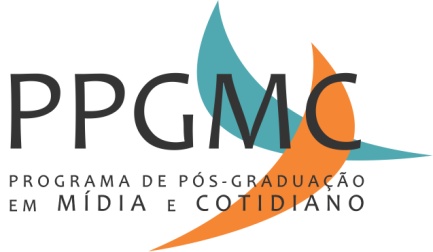 INSTITUTO DE ARTE E COMUNICAÇÃO SOCIAL PROGRAMA DE PÓS-GRADUAÇÃO EM MÍDIA E COTIDIANOPROTOCOLO DE EMPRÉSTIMO DE LIVROS	_______________________________	_______________________________	Aluno(a)	Cláudia Garcia		Secretária do Programa de Pós-Graduação 	                                                                                                             em Mídia e CotidianoUNIVERSIDADE FEDERAL FLUMINENSEINSTITUTO DE ARTE E COMUNICAÇÃO SOCIAL PROGRAMA DE PÓS-GRADUAÇÃO EM MÍDIA E COTIDIANOPROTOCOLO DE EMPRÉSTIMO DE LIVROS	_______________________________	_______________________________	Aluno(a)	Cláudia Garcia		Secretária do Programa de Pós-Graduação 		em Mídia e CotidianoAluno(a)MatrículaTurmaTítulo do Livro / ISBNData da Retirada    /     /                                                        (devolução em 10 dias)Data da Devolução   /     / Aluno(a)MatrículaTurmaTítulo do Livro / ISBNData da Retirada    /     /                                                        (devolução em 10 dias)Data da Devolução   /     / 